
Совет Красносельского сельского поселения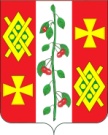 Динского районаРЕШЕНИЕ25 июня 2018 года                                                                                          № 15с. КрасносельскоеО внесении изменений в решение Совета Красносельского сельского поселения Динского района от 26 июня 2015 года №19 «Об утверждении Положения о бюджетном процессе в Красносельском сельском поселении Динского района»В целях приведения Положения о бюджетном процессе в Красносельском сельском поселении Динского района в соответствие с законодательством, руководствуясь статьями 26, 64 Устава Красносельского сельского поселения Динского района, Совет Красносельского сельского поселения Динского района РЕШИЛ:1. Внести в Положение о бюджетном процессе в Красносельском сельском поселении Динского района, утвержденное решением Совета Красносельского сельского поселения Динского района от 26 июня 2015 года № 19 «Об утверждении Положения о бюджетном процессе в Красносельском сельском поселении Динского района» следующие изменения:1.1. В статье 32:1) пункты 2 и 5 изложить в следующей редакции:«2. Внешняя проверка годового отчета об исполнении  бюджета сельского поселения осуществляется Контрольно-счетной палатой в соответствии с Положением о Контрольно-счетной палате и Стандартами Контрольно-счетной палаты муниципального образования Динской район.»;«5. Заключение на годовой отчет об исполнении бюджета поселения представляется Контрольно-счетной палатой муниципального образования Динской район в Совет Красносельского сельского поселения Динского района и направляются главе Красносельского сельского поселения Динского района не позднее 1мая текущего года.»;2) дополнить статью пунктом 6 следующего содержания:«6. Главные администраторы средств бюджета поселения представляют годовую бюджетную отчетность в Контрольно-счетную палату для внешней проверки не позднее 1 марта текущего года. Бюджетная отчетность представляется в Контрольно-счетную палату на бумажных носителях и в электронном виде.». 2. Контроль за выполнением настоящего решения возложить на комиссию по бюджету, контролю, налогам, землеустройству и архитектуре (Бузина). 3. Администрации Красносельского сельского поселения Динского района обнародовать настоящее решение и разместить его на официальном сайте Красносельского сельского поселения Динского района в сети «Интернет».4. Настоящее решение вступает в силу после его официального обнародования.Исполняющий обязанностиглавы Красносельскогосельского поселения                                                                         М.И. Хайлова